Invention Discloser Formاستمارة الكشف عن اختراععنوان الاختراع (عربي):Invention Title:المخترعون:المخترعون:القسم والكلية أو العمادةالقسم والكلية أو العمادةالقسم والكلية أو العمادةالقسم والكلية أو العمادةالرقم الوظيفي أو الأكاديميالرقم الوظيفي أو الأكاديميالرقم الوظيفي أو الأكاديميالرقم الوظيفي أو الأكاديميالرقم الوظيفي أو الأكاديميالرقم الوظيفي أو الأكاديميالإيميلالإيميلالإيميلالهاتفالهاتفالاسم الرباعيالاسم الرباعيالاسم الرباعيالاسم الرباعيالاسم الرباعيInventors:Inventors:Inventors:Full NameFull NameFull NameFull NameTel.Tel.Tel.Tel.Tel.Tel.Tel.Tel.EmailAcademic or Employee IDAcademic or Employee IDAcademic or Employee IDAcademic or Employee IDAcademic or Employee IDDepartment or DeanshipDepartment or Deanshipلا ☐لا ☐لا ☐لا ☐لا ☐لا ☐نعم     ☐نعم     ☐نعم     ☐نعم     ☐نعم     ☐نعم     ☐نعم     ☐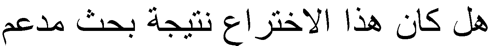 Is the invention resulted from funded research by UT?Is the invention resulted from funded research by UT?Is the invention resulted from funded research by UT?Is the invention resulted from funded research by UT?Is the invention resulted from funded research by UT?Is the invention resulted from funded research by UT?Is the invention resulted from funded research by UT?Is the invention resulted from funded research by UT?Is the invention resulted from funded research by UT?yes  ☐yes  ☐yes  ☐yes  ☐yes  ☐No     ☐No     ☐No     ☐No     ☐No     ☐No     ☐جهة الدعم الباحث الرئيسيجهة الدعم الباحث الرئيسيجهة الدعم الباحث الرئيسيجهة الدعم الباحث الرئيسيرقم الدعم البحثيرقم الدعم البحثيرقم الدعم البحثيرقم الدعم البحثيرقم الدعم البحثيرقم الدعم البحثيرقم الدعم البحثيرقم الدعم البحثيرقم الدعم البحثيعنوان البحث المدعومعنوان البحث المدعومعنوان البحث المدعومعنوان البحث المدعومعنوان البحث المدعومعنوان البحث المدعومعنوان البحث المدعومResearch Title Research Title Research Title Research Title Fund No.Fund No.Fund No.Fund No.Fund No.Fund No.Fund No.Fund No.Fund No.Funding Dean/Dept.Funding Dean/Dept.Funding Dean/Dept.Funding Dean/Dept.Funding Dean/Dept.Funding Dean/Dept.Funding Dean/Dept.الجهة الداعمة أو الممولة للاختراعالجهة الداعمة أو الممولة للاختراعالجهة الداعمة أو الممولة للاختراعالجهة الداعمة أو الممولة للاختراعالجهة الداعمة أو الممولة للاختراعالجهة الداعمة أو الممولة للاختراعلا ☐لا ☐لا ☐نعم     ☐نعم     ☐هل الاختراع مدعوم أومُمول من جهة داخلية أو خارجية؟هل الاختراع مدعوم أومُمول من جهة داخلية أو خارجية؟هل الاختراع مدعوم أومُمول من جهة داخلية أو خارجية؟هل الاختراع مدعوم أومُمول من جهة داخلية أو خارجية؟هل الاختراع مدعوم أومُمول من جهة داخلية أو خارجية؟هل الاختراع مدعوم أومُمول من جهة داخلية أو خارجية؟هل الاختراع مدعوم أومُمول من جهة داخلية أو خارجية؟Is the invention supported or funded by internal or external entityIs the invention supported or funded by internal or external entityIs the invention supported or funded by internal or external entityIs the invention supported or funded by internal or external entityyes  ☐yes  ☐yes  ☐yes  ☐yes  ☐yes  ☐No     ☐No     ☐No     ☐Supporting or Funding entity:Supporting or Funding entity:Supporting or Funding entity:Supporting or Funding entity:Supporting or Funding entity:Supporting or Funding entity:لا ☐لا ☐لا ☐لا ☐لا ☐نعم     ☐نعم     ☐نعم     ☐نعم     ☐نعم     ☐نعم     ☐نعم     ☐هل استخدمت معامل وتسهيلات الجامعة في الاختراع؟هل استخدمت معامل وتسهيلات الجامعة في الاختراع؟هل استخدمت معامل وتسهيلات الجامعة في الاختراع؟هل استخدمت معامل وتسهيلات الجامعة في الاختراع؟هل استخدمت معامل وتسهيلات الجامعة في الاختراع؟هل استخدمت معامل وتسهيلات الجامعة في الاختراع؟هل استخدمت معامل وتسهيلات الجامعة في الاختراع؟هل استخدمت معامل وتسهيلات الجامعة في الاختراع؟Have you used UT Lab(s) and facilities in the invention?Have you used UT Lab(s) and facilities in the invention?Have you used UT Lab(s) and facilities in the invention?Have you used UT Lab(s) and facilities in the invention?Have you used UT Lab(s) and facilities in the invention?Have you used UT Lab(s) and facilities in the invention?Have you used UT Lab(s) and facilities in the invention?Have you used UT Lab(s) and facilities in the invention?Have you used UT Lab(s) and facilities in the invention?Have you used UT Lab(s) and facilities in the invention?Have you used UT Lab(s) and facilities in the invention?Have you used UT Lab(s) and facilities in the invention?yes  ☐yes  ☐yes  ☐yes  ☐yes  ☐No     ☐No     ☐No     ☐تاريخ ومكان  النشر:تاريخ ومكان  النشر:تاريخ ومكان  النشر:  لا ☐  لا ☐  لا ☐  لا ☐  لا ☐  لا ☐نعم    ☐نعم    ☐نعم    ☐هل نشرت أي معلومات عن الاختراع (سواء بشكل مطبوع أو مسموع أو مرئي)؟هل نشرت أي معلومات عن الاختراع (سواء بشكل مطبوع أو مسموع أو مرئي)؟هل نشرت أي معلومات عن الاختراع (سواء بشكل مطبوع أو مسموع أو مرئي)؟هل نشرت أي معلومات عن الاختراع (سواء بشكل مطبوع أو مسموع أو مرئي)؟هل نشرت أي معلومات عن الاختراع (سواء بشكل مطبوع أو مسموع أو مرئي)؟هل نشرت أي معلومات عن الاختراع (سواء بشكل مطبوع أو مسموع أو مرئي)؟هل نشرت أي معلومات عن الاختراع (سواء بشكل مطبوع أو مسموع أو مرئي)؟   Did you publish the invention (in printed publication or conference or exhibit)?   Did you publish the invention (in printed publication or conference or exhibit)?   Did you publish the invention (in printed publication or conference or exhibit)?   Did you publish the invention (in printed publication or conference or exhibit)?yes ☐yes ☐yes ☐yes ☐yes ☐yes ☐No   ☐No   ☐No   ☐Date  and venue of publication:Date  and venue of publication:Date  and venue of publication:Date  and venue of publication:Date  and venue of publication:Date  and venue of publication:يرجى إرفاق أسباب وتاريخ الإفصاحيرجى إرفاق أسباب وتاريخ الإفصاحيرجى إرفاق أسباب وتاريخ الإفصاحيرجى إرفاق أسباب وتاريخ الإفصاح   لا ☐   لا ☐   لا ☐   لا ☐   لا ☐   لا ☐نعم    ☐نعم    ☐نعم    ☐هل تم الإفصاح عن الاختراع لأي جهة داخلية أو خارجية؟هل تم الإفصاح عن الاختراع لأي جهة داخلية أو خارجية؟هل تم الإفصاح عن الاختراع لأي جهة داخلية أو خارجية؟هل تم الإفصاح عن الاختراع لأي جهة داخلية أو خارجية؟هل تم الإفصاح عن الاختراع لأي جهة داخلية أو خارجية؟هل تم الإفصاح عن الاختراع لأي جهة داخلية أو خارجية؟هل تم الإفصاح عن الاختراع لأي جهة داخلية أو خارجية؟Did you disclose the invention before to any internal or external entity?Did you disclose the invention before to any internal or external entity?Did you disclose the invention before to any internal or external entity?Did you disclose the invention before to any internal or external entity?yes ☐yes ☐yes ☐yes ☐yes ☐yes ☐No   ☐No   ☐No   ☐Please provide the reasons and date of the invention disclosure.Please provide the reasons and date of the invention disclosure.Please provide the reasons and date of the invention disclosure.Please provide the reasons and date of the invention disclosure.Please provide the reasons and date of the invention disclosure.Please provide the reasons and date of the invention disclosure.Please provide the reasons and date of the invention disclosure.المستثمرين المحتملين للاختراع:المستثمرين المحتملين للاختراع:المستثمرين المحتملين للاختراع:المستثمرين المحتملين للاختراع:Potential Investors in the invention:Potential Investors in the invention:Potential Investors in the invention:Potential Investors in the invention:Potential Investors in the invention:Potential Investors in the invention:Potential Investors in the invention:Invention Description InformationField of invention:                                                                                                 : مجال الاختراع Summary of invention:                                                                                            : ملخص الاختراعBackground of invention:Description of prior art:Detailed description of the invention and its embodiments: Data analysis, if any:Advantages of the invention:Invention claims:*يرجى إرفاق جميع الوثائق والرسومات للاختراع بصيغة .PDF*Please attached all the invention documents and drawings in PDF format.